Name: Abang Efaibinokpabi BusaosowoDept: Computer ScienceMatric No: 19/sci01/001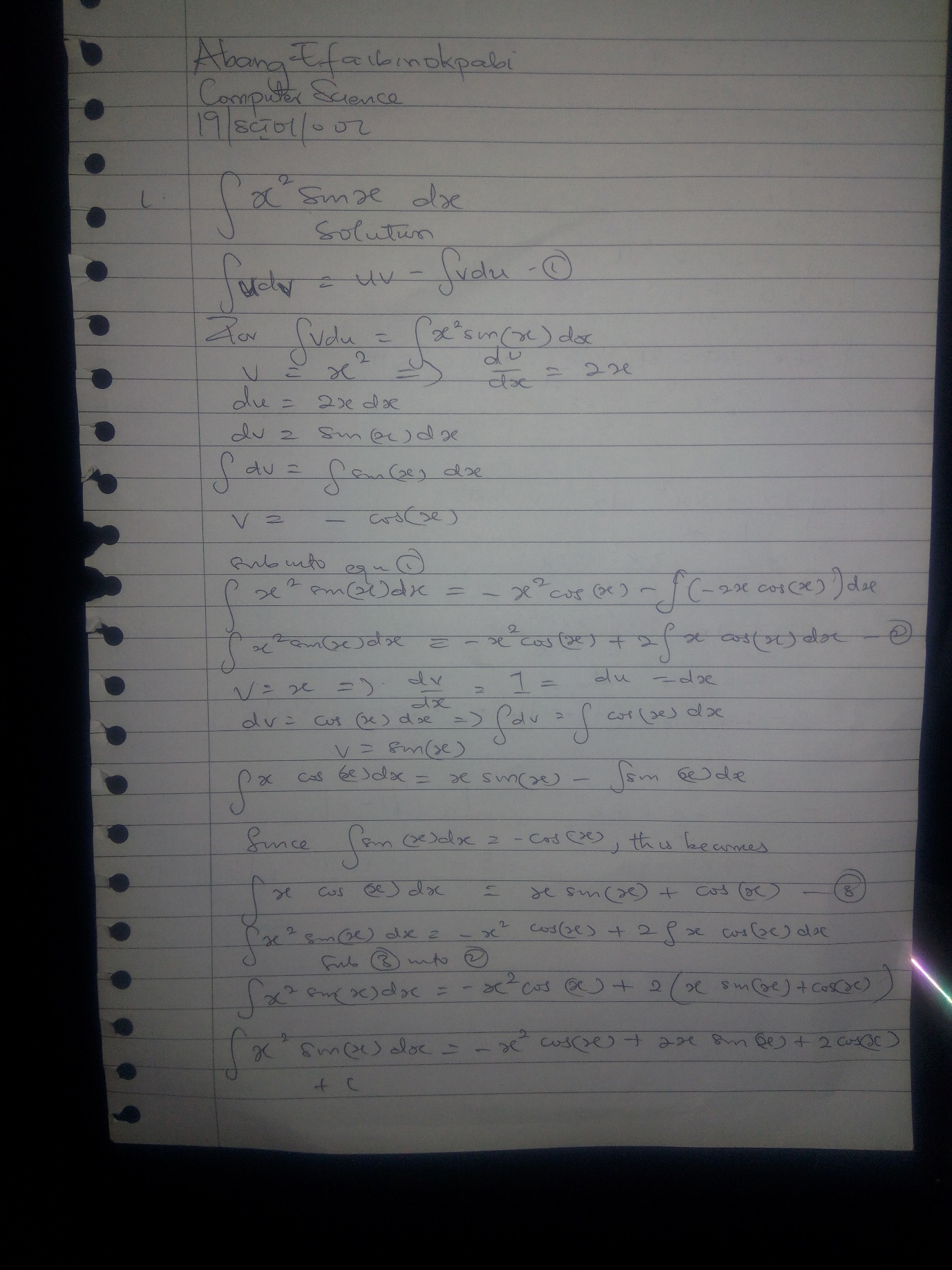 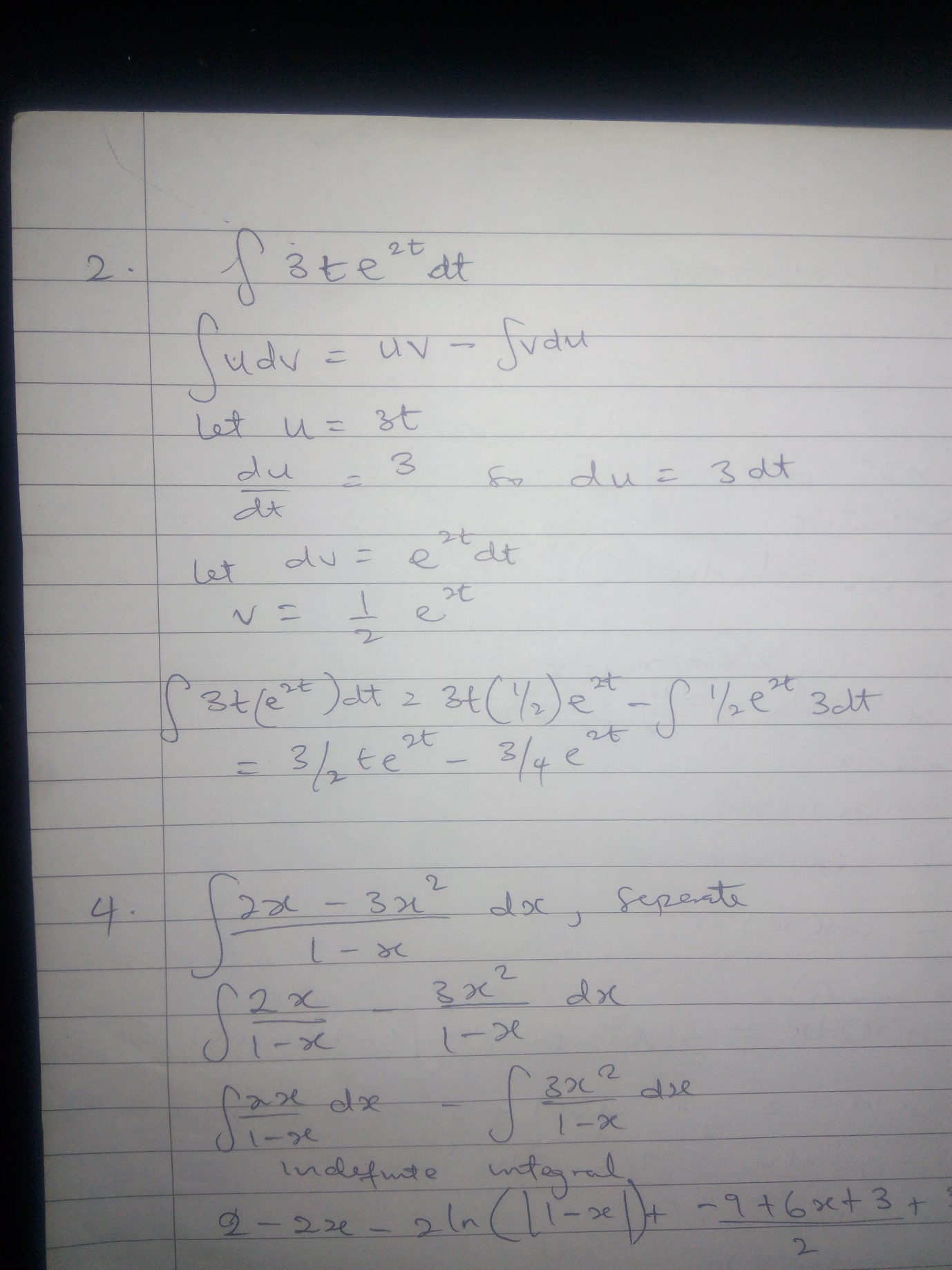 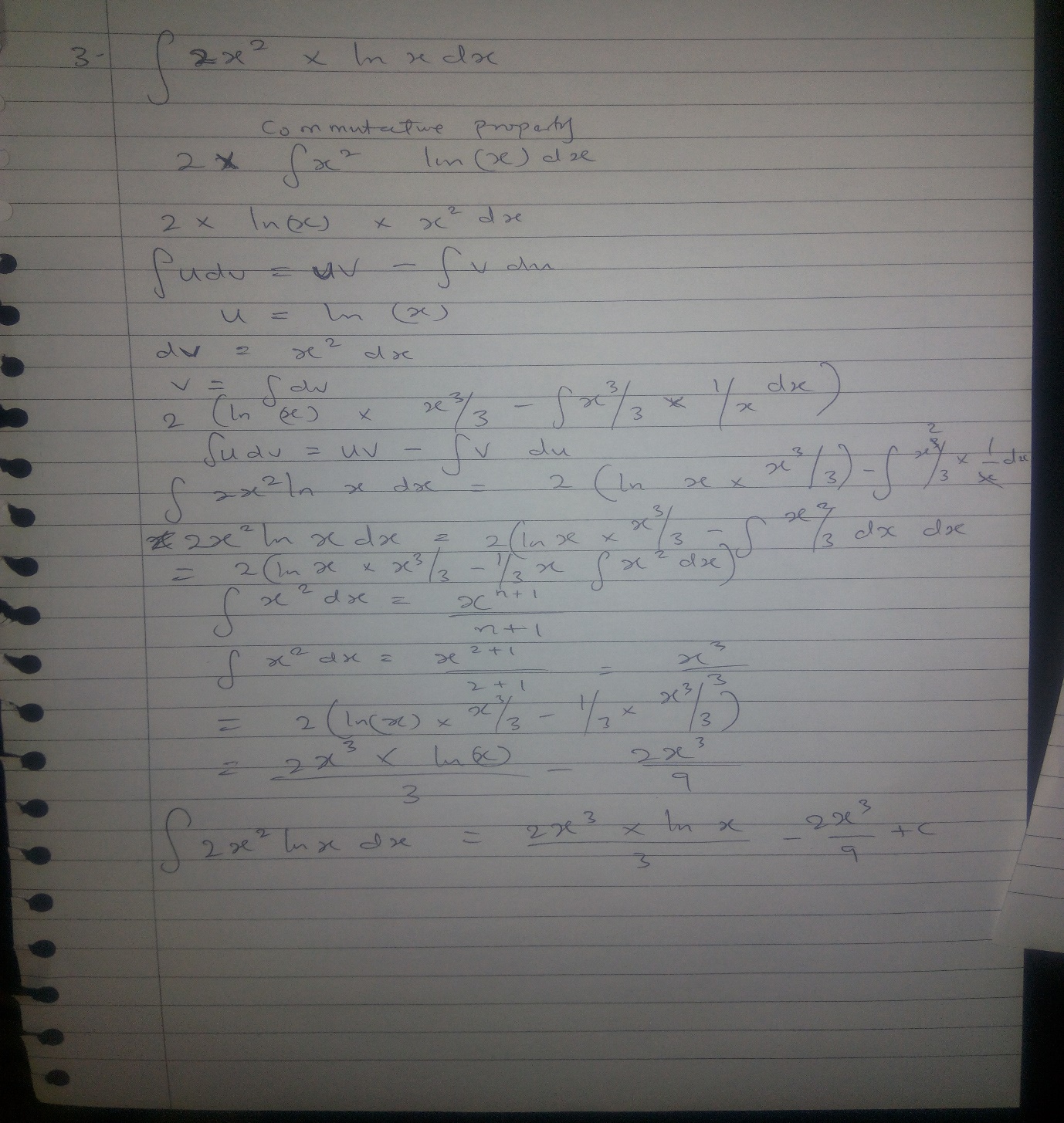 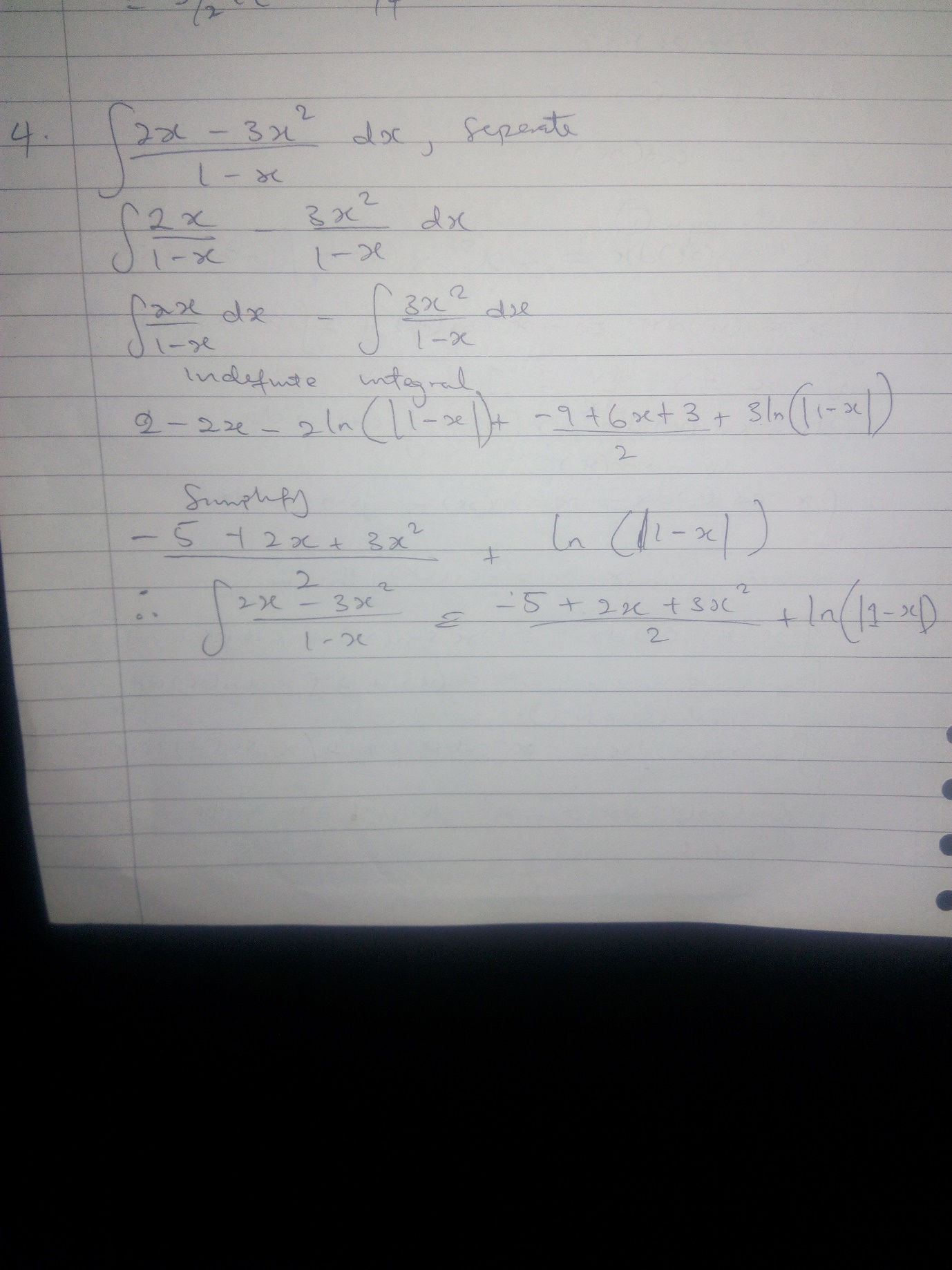 